一、單一選擇題：(每題2.5分，共100分)（  ）某地區棲息著一種蝸牛，不同個體可能具有不同的殼色，但科學家發現此區樹幹上的此種蝸牛多為深咖啡色殼，而草地上則多為淺黃綠色殼。若以天擇說解釋此現象，下列何者最合理？
(A)在樹幹上的蝸牛容易突變成深咖啡色殼　
(B)兩處蝸牛殼色明顯不同是受天敵影響的結果
(C)蝸牛個體的殼色是由出生時環境的顏色決定　
(D)不同殼色的蝸牛在草地上被捕食的機率相等。（  ）生物的演化過程中，當某一族群的個體數過多時，彼此間會互相競爭。發生競爭現象的主要原因為下列何者？
(A)個體間的性狀有差異　
(B)不同個體的基因組合不同　
(C)個體適應環境的能力各有不同　
(D)生存在一起的生物所需的空間及食物不足。（  ）下列哪一種情形不屬於天擇的結果？
(A)綠草叢中綠色的昆蟲特別多　
(B)馬的前肢變為單趾，更適合奔跑　
(C)人的手臂因常打網球，變得較為粗壯　
(D)長頸鹿的脖子長更適合吃高處的樹葉。（  ）甲、乙、丙、丁四種數量相近的鳥類在某島的環境中適應良好，其嘴型示意圖如下圖所示。已知嘴型愈細長，對捕捉昆蟲愈有利；嘴型愈短厚，對啄食種子愈有利。假設此島的環境發生變化，使得食物來源中的種子大量增加，但昆蟲大量減少，經過一段時間後，若只考慮食物來源對族群大小的影響，則下列哪一種鳥的族群成長比例可能會最大？
(A)甲　
(B)乙　
(C)丙　
(D)丁。


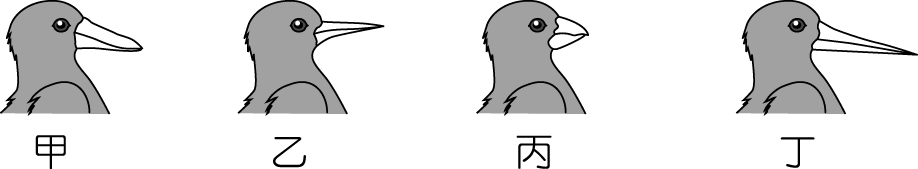 （  ）下圖為學力湖近一百年來每一個月的平均水位變化圖，具有下列何種演化適應的魚類最有可能終年在此環境生存？
(A)需較深的池水生活環境　
(B)具流線型身體能快速游　
(C)在淺水的下層泥濘中仍能存活　
(D)在環境惡劣時具改變性別的能力。







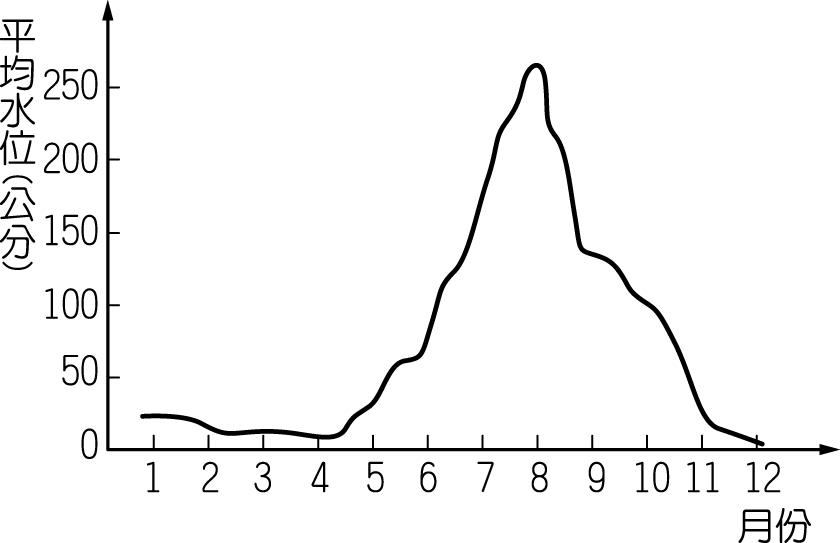 （  ）某一棲地上，昆蟲大多隱藏在樹幹裡以躲避天敵。已知生活在此處的某種鳥類，其族群中具有細長及厚短等不同嘴型的個體，皆以這些昆蟲為食。數百年後，發現此棲地中，這種鳥類嘴型細長的個體比例明顯增加。若依天擇說解釋此種現象，下列何者最合理？
(A)嘴型細長者的比例增加是受昆蟲棲所的影響　
(B)嘴型細長者是由嘴型厚短者突變而來　
(C)嘴型厚短者為了要吃昆蟲而使嘴型愈拉愈長　
(D)嘴型厚短者能吃到更多的昆蟲。（  ）捕蚊燈利用蚊蟲的夜行性和趨光性，以發光的燈管引誘後，再以高壓電擊網殺死接觸的蚊子。老王發現數十年前使用捕蚊燈的效果很好，但是現在誘捕蚊子的效果都不佳。下列何者是此現象最合理的解釋？
(A)蚊子忍受高壓電的能力一代比一代更好　
(B)蚊子是古老的活化石，生存與適應能力特別強　
(C)因為連續使用捕蚊燈多年，刺激基因突變，使
   蚊子產生了負趨光　
(D)原本就存在對捕蚊燈的燈光較不敏感的蚊子，
   存活下來並大量繁衍。（  ）蝗蟲的體色是長期演化的結果，在草地上活動的蝗蟲大多為綠色，而在黃泥地上的蝗蟲大多為土黃色，形成此種現象最可能的原因為何？
(A)變異後再經人擇　
(B)變異後再經天擇　
(C)天擇後再經變異　
(D)人擇後再經變異。（  ）如下圖，在某生態環境中有不同毛色的同種兔子棲息其中，調查其數量所得的結果如甲，多年後再調查，所得的結果如乙。若依天擇說解釋這段期間內兔子的數量變化，下列何者最合理？
(A)白兔在此環境中較黑兔不易存活　
(B)深灰兔是由淺灰兔突變而來　
(C)白兔為了適應環境毛色因而變黑　
(D)淺灰兔在此環境中缺少天敵。
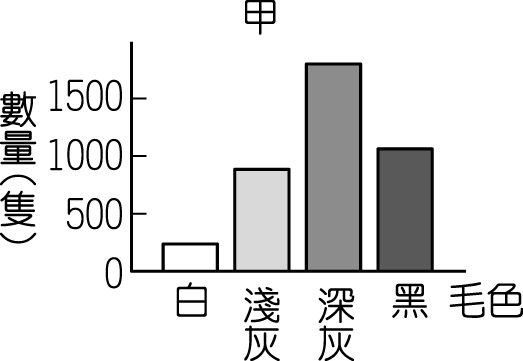 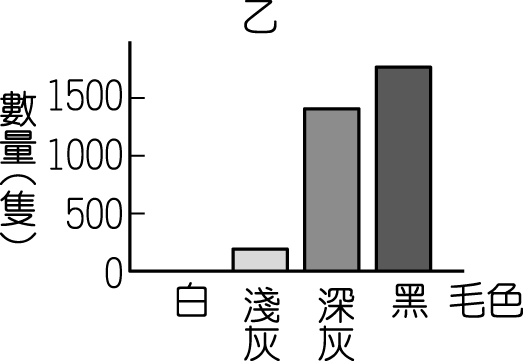 （  ）科學家要研究某揮發性藥劑對老鼠生存及繁衍的影響，把同齡的50隻雄鼠和50隻未懷孕雌鼠，飼養在每天都可穩定釋出此藥劑的房間，連續100天記錄此房間內老鼠的存活個體，並把所得的數據作成下圖。下列有關這些老鼠和此藥劑的相關推論，何者最合理？
(A)此藥劑造成老鼠無法生出子代　
(B)老鼠為了生存而對此藥劑產生抵抗力　
(C)此藥劑造成50隻未懷孕的雌鼠全數死亡　
(D)有些老鼠原本就對此藥劑具抵抗力且生出子代。
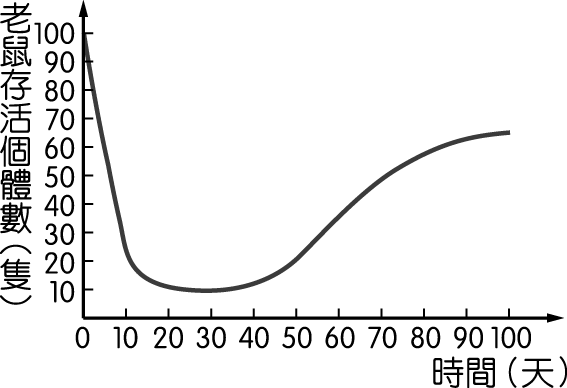 （  ）在某地的同一岩層中，找到了暴龍和三觭龍的化石。依據前述地層中的化石證據，下列推論何者最合理？
(A)牠們的血緣關係相近　
(B)牠們的生存年代相近　
(C)牠們的食物種類相近　
(D)牠們的身體構造相近。（  ）化石除了能作為地質年代的指標，也能幫助了解古生物當時的生存環境。下列有關化石的推論，何者錯誤？
(A)西伯利亞冰原中挖出的大象化石，全身長有長
   毛，可推論當時的氣候較寒冷　
(B)有珊瑚化石出現的地層，當時的沉積環境是熱
   帶且溫暖清澈的淺海海域　
(C)臺灣東北角海岸的岩層表面有海膽化石露出，
   可以佐證臺灣島曾經抬升　
(D)地層中出現三葉蟲的化石，可判定該地層原為
   古生代的陸地。（  ）若在海岸山脈山頂的岩層中，找到500萬年前的珊瑚化石，則下列推論何者最合理？
(A)海岸山脈形成於500萬年前　
(B)500萬年前的珊瑚可生存在高山上　
(C)500萬年前的珊瑚被岩漿掩埋變成化石　
(D)地殼變動將500萬年前的珊瑚化石抬升至高
   山。（  ）下表為地質年代表的一部分，根據此表推論，從下列哪一個時期開始，地球大氣中的臭氧含量已足夠保護陸地上的生物免於紫外線的威脅？
(A)志留紀　
(B)石炭紀　
(C)侏羅紀　
(D)第三紀（  ）阿達發現生活於數百萬年前的原始人類遺跡，其中包含殘缺不全的原始人類骨骼化石，還有用恐龍牙齒化石和象牙所做成的裝飾品。若已知象牙是新生代的大象象牙，則下列對此地原始人類、恐龍、大象之間關係的敘述，何者最合理？
(A)原始人類撿到在地層中的恐龍牙齒化石　
(B)恐龍是因為原始人類的活動而滅絕　
(C)原始人類曾經獵捕恐龍以及大象為食　
(D)恐龍與大象曾經生活在同一年代。
（  ）岩層中發現煤礦，主要是下列何者經過地質作用後所形成的？
(A)恐龍　
(B)岩石　
(C)節肢動物　
(D)蕨類植物。（  ）原生代、古生代、中生代、新生代是單位較大的地質年代，「代」之下可再劃分為不同的「紀」。恐龍繁盛的「侏羅紀」時期，應屬於下列哪一個地質年代？
(A)原生代
(B)古生代　
(C)中生代　
(D)新生代。（  ）下列四種曾經在地球上發生的事件中，何者發生的時間最晚？
(A)海洋出現　
(B)地殼出現　
(C)三葉蟲出現　
(D)原核生物出現。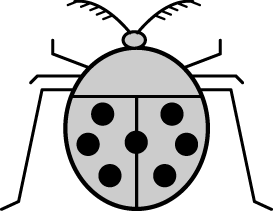 （  ）小茹根據下圖(一)所示之檢索表，可查出如右圖所示的昆蟲所屬的類別為下列何者？
(A)甲　
(B)乙　
(C)丙　
(D)丁。（  ）下表是拉丁文及其參考意義的對照表。某一待確認學名的豬與野豬之外觀形態如右圖所示，已知兩者自然交配下所生的子代具有生殖能力，且野豬的學名為Sus scrofa，則此待確認的豬之學名應為下列何者？
(A)Sus laevis　
(B)Sus scrofa　
(C)Porcula scrofa　
(D)Porcula laevis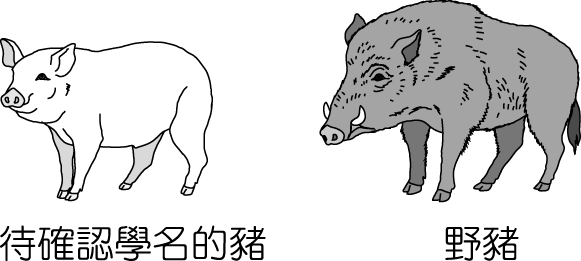 （  ）有關生物分類階層的敘述，下列何者正確？
(A)「同科」必「同屬」　
(B)「同綱」必「同目」　
(C)「同綱」的親緣比「同科」的親緣近　
(D)「同屬」的親緣比「同綱」的親緣近。（  ）小智參觀臺北市立動物園後，整理出亞洲黑熊、大貓熊的學名和分類階層資料，如下表(一)所示；此外，他在書上只查到美洲黑熊、棕熊的學名，如下表(二)所示。根據此兩表，下列相關推論，何者最合理？
(A)大貓熊和棕熊是不同屬且不同科　
(B)亞洲黑熊和美洲黑熊是同屬但不同目　
(C)亞洲黑熊和棕熊是同屬且都是哺乳綱　
(D)大貓熊和美洲黑熊是同屬且都是熊科。表（一）表（二）（  ）下表為動物園鱷魚池區中鱷魚名稱的對照表，判斷下列關於池中鱷魚的敘述何者正確？
(A)揚子鱷與長吻鱷同種但不同屬　
(B)非洲鱷與長吻鱷不同屬也不同種　
(C)非洲鱷與密河短吻鱷同屬但不同種　
(D)揚子鱷與密河短吻鱷為同種但不同屬。（  ）小玲收集有關「臺灣鮭魚」與「次高山鱒」的資料，整理後如下表。依生物學同種生物的概念，小玲可根據表中哪一項判斷這兩者為同種生物？
(A)生殖　
(B)主食
(C)屬名　
(D)俗名。（  ）下列有關生物分類中「原核生物界」的敘述，何者正確？
(A)由原生生物界之生物演化而來　
(B)有完整細胞膜而無遺傳物質　
(C)酵母菌為其代表生物　
(D)缺少核膜的構造。（  ）近代生物學家將生物分為五界。已知結核菌除了細胞膜之外，細胞內沒有其他由膜包圍成的特殊構造。以此推測結核菌應屬於下列哪一界？
(A)原核生物界　
(B)原生生物界　
(C)真菌界　
(D)植物界。（  ）將某生物放置於有水的透明容器中，密封後給予陽光照射，並開始記錄容器內氧氣的含量變化，結果如下圖所示。根據此圖推測，此生物最可能是下列何者？
(A)珊瑚　
(B)矽藻　
(C)酵母菌　
(D)大腸桿茵。
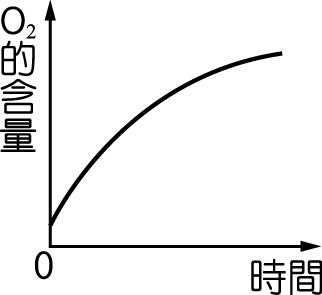 （  ）某篇介紹生質能源的文章中，其中一段文字為：「可利用某種真菌類的生物，將醣類含量高的玉米分解以生產酒精。」下列何者最可能是此段文字中所提到的生物？
(A)黏菌　
(B)藍菌　
(C)酵母菌　
(D)大腸桿菌。（  ）化石證據顯示，古生代石炭紀的地球上遍布高大的羊齒類植物，此類植物有維管束，以葉背面孢子囊堆中的孢子繁殖。在現今的分類系統下，下列何者與這些羊齒類植物親緣關係最接近？
(A)筆筒樹　
(B)杜鵑花　
(C)蘇鐵　
(D)地錢。（  ）小凡閱讀專門介紹臺灣維管束植物的書籍，她從此書中最可能無法獲得下列何者的詳細資料？
(A)裸子植物　
(B)被子植物　
(C)蘚苔植物　
(D)蕨類植物。（  ）小美在一棵高大的樟樹下發現了一株植物，葉呈羽狀複葉，葉背有數百顆咖啡色的圓點，推測其為下列何種植物？
(A)腎蕨
(B)鳳仙花　
(C)蒲公英　
(D)地錢。（  ）下圖為一片天竺葵的葉子，根據該圖，下列敘述何者正確？
(A)天竺葵莖部的維管束成散狀排列　
(B)天竺葵若開花，花瓣為3的倍數　
(C)天竺葵的葉脈中只包含木質部　
(D)天竺葵屬於雙子葉植物。
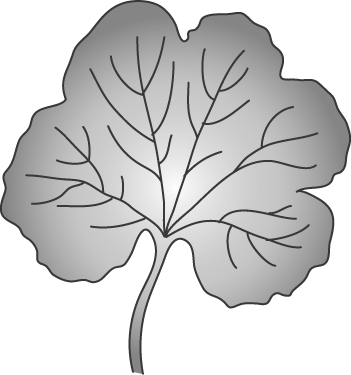 （  ）下列關於植物特性的敘述，何者正確？
(A)裸子植物多具有毬果　
(B)蘚苔植物多具有維管束　
(C)蕨類植物多不具有孢子囊　
(D)單子葉植物多不具有果實。（  ）下圖為不同生物局部外形示意圖及其特徵。若將甲、乙、丙分為一組，丁為另一組，則下列何者是此分類的依據？
(A)是否具有果實　
(B)是否具有葉綠體　
(C)是否利用孢子繁殖　
(D)是否利用種子繁殖。

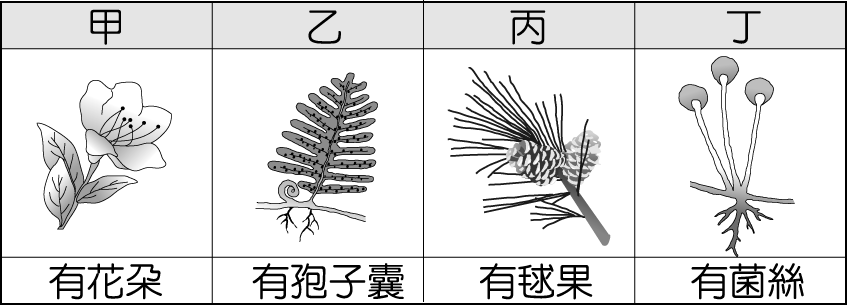 （  ）依生物特徵將地錢、蕨類、松和杜鵑四種植物，分類如右表所示。則歸屬於乙類的植物為下列何者？
(A)地錢　
(B)蕨類　
(C)松　
(D)杜鵑。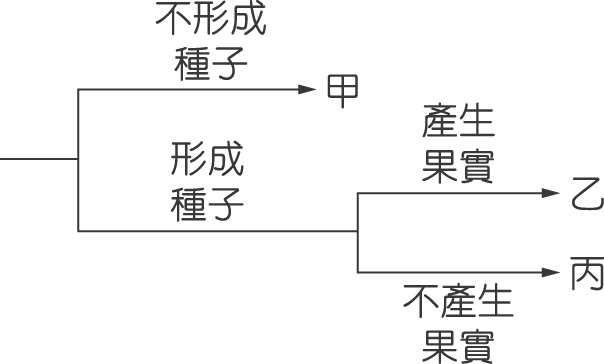 （  ）右圖是一種常見植物的花，觀察圖示並判斷該植物具有下列何種特徵？
(A)具有平行的葉脈　
(B)具有一枚子葉的種子　
(C)植物的根部呈軸根系　
(D)花瓣的表皮細胞具有葉綠體。 （  ）小智將他所觀察的四種植物分成兩組，一組為地錢、土馬騌、另一組為筆筒樹、玉米。這種分組方式是根據下列哪一項植物的特徵
(A)是否會開花　
(B)是否有維管束　
(C)是否有種子產生　
(D)是否利用孢子繁殖。



（  ）小威想讓阿湘認識公園中單子葉的植物，他應選擇具有下列哪一種特徵的植物？
(A)成熟葉背有孢子囊堆　
(B)不會產生種子　
(C)葉脈為平行脈　
(D)不會開花。（  ）右圖為豌豆的豆莢，則下列關於豌豆的敘述何者正確？
(A)屬於裸子植物　
(B)豆莢為營養器官　
(C)一個子房內只有一個胚珠　
(D)精細胞經由花粉管與卵結
   合。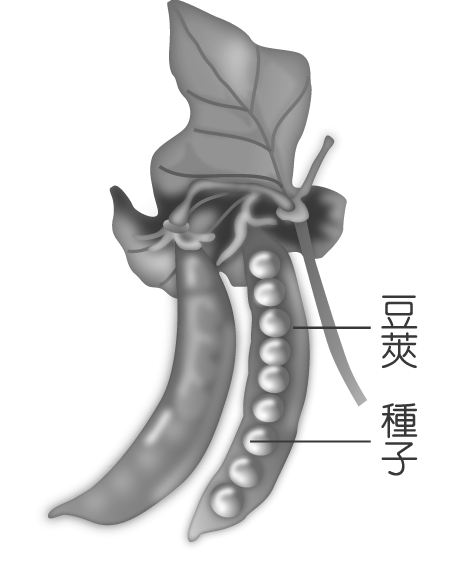 （  ）小英從野外採集到一株植物，經觀察辨識後，發現這是一株蘚苔植物而非蕨類植物，則小英是藉由此植物的下列何種特徵才可以確認？
(A)植株矮小　
(B)無維管束　
(C)以孢子繁殖　
(D)生長在陰溼環境。臺北市立瑠公國中106學年度下學期生物科第二次定期考查   七 年 ___班 座號：___ 姓名：__________代紀主要事件新生代第四紀人類出現新生代第三紀哺乳類大量繁衍中生代白堊紀顯花植物出現中生代侏羅紀恐龍稱霸地球中生代三疊紀—古生代二疊紀—古生代石炭紀爬蟲類出現古生代泥盆紀兩棲類出現古生代志留紀陸生植物出現古生代奧陶紀原始魚類出現古生代寒武紀古代海洋生物大量出現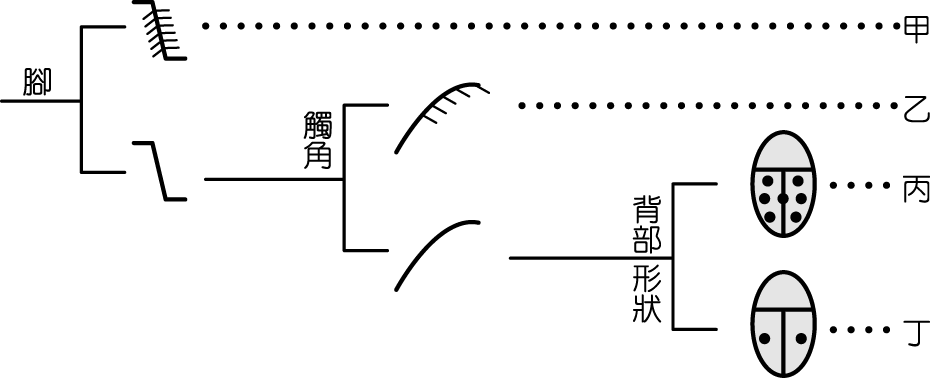 圖(一)拉丁文參考意義sus豬porcula姬豬（小的豬）scrofa豬的laevis無毛的名稱亞洲黑熊大貓熊學名Ursus thibetanusAiluropoda melanoleuca分類階層哺乳綱哺乳綱分類階層食肉目食肉目分類階層熊科熊科名稱美洲黑熊棕熊學名Ursus americanusUrsus actos俗名學名揚子鱷Alligator sinensis非洲鱷Crocodilus uiloticus長吻鱷Garialis gangeticus密河短吻鱷Alligator mississippiensis俗名臺灣鮭魚次高山鱒屬名OncorhynchusOncorhynchus主食水棲昆蟲的幼蟲水棲昆蟲的幼蟲生殖和次高山鱒交配可生出具有生殖能力的子代和臺灣鮭魚交配可生出具有生殖能力的子代